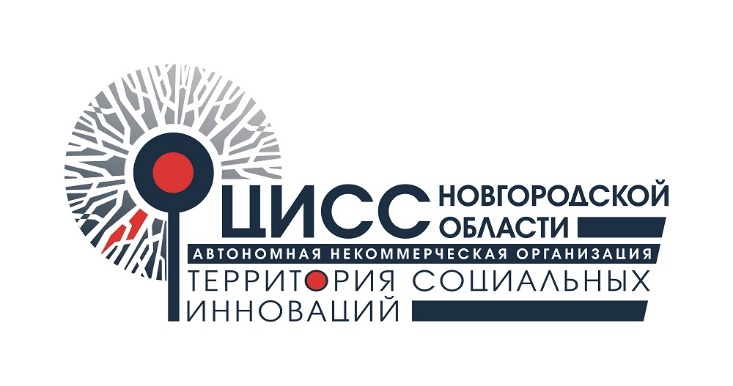 Заполненную анкету просим направить в ЦИСС Новгородской области по электронной почте cissno53@gmail.comКонтакты:АНО «Центр инноваций социальной сферы Новгородской области»   Великий Новгород, Мусы Джалиля – Духовская, 23, 2 этаж, оф. 38(8162) 73-81-85cissno53@gmail.com, http://cissno.ru/Мероприятие реализуется АНО «ЦИСС Новгородской области» по Соглашению с Министерством инвестиционной политики Новгородской области. Информация об участнике Информация об участнике ФИОНазвание организацииКонтакты:Номер телефонаАдрес электронной почты 